CURICULUM VITAE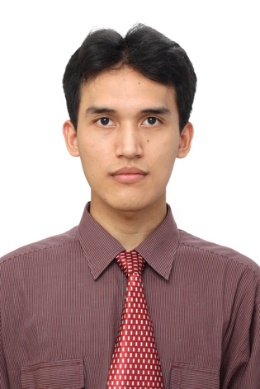 Name		: Benny Arief SulistyantoDate of Birth	: March 16th, 1988Address	 	: Ds. Kutorejo RT 01/05, Kec. Kajen, Kab. Pekalongan, 			  Central Java, Indonesia Email	 	: benny.arief@gmail.comPhone No. 		: 08112012220 Workplace 	: Universitas of Muhammadiyah Pekajangan PekalonganEducationInternational Advance Nursing Program (Master degree) National Cheng Kung University, Taiwan JobLecturerTranslation Experiences Questionnaire 		: Wound Care SurveyQuestionnaire		: Spiritual Care Competence Scale (SCCS)Questionnaire		: Nursing Spiritual Care Therapeutics Scale (NSCTS)CURICULUM VITAEBiodata Peneliti Nama 		: Benny Arief SulistyantoAlamat lengkap 	: Ds. Kutorejo RT 01/05, Kec. Kajen, Kab. Pekalongan, 			  Jawa Tengah, Indonesia Email 		: benny.arief@gmail.comNo. HP 		: 08112012220 Universitas/ Institusi/ Lembaga : Universitas Muhammadiyah Pekajangan 								PekalonganRiwayat Pendidikan Pendidikan terakhir: International Advance Nursing Program (Master degree) National Cheng Kung University, Taiwan PekerjaanDosen/ Staf Pengajar Pengalaman PenerjemahanKuesioner 		: Survei Perawatan LukaKuesioner		: Skala Kompetensi Perawatan SpiritualKuesioner		: Skala Terapeutik Perawatan Spiritual